Publicado en Madrid, 4 de diciembre 2017. el 04/12/2017 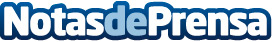 Los madrileños optaron por destinos nacionales el puente de diciembre de 2016, los catalanes, por europeosMás de 2 millones de españoles viajaron el pasado puente de la Constitución. Más de 10.000 pasajeros tienen derecho a recibir una compensación económica por el puente de diciembre de 2016 de casi 4 millones de euros en indemnizaciones por las aerolíneas Datos de contacto:Tania LanchasActitud de Comunicación SL913022860Nota de prensa publicada en: https://www.notasdeprensa.es/los-madrilenos-optaron-por-destinos-nacionales Categorias: Viaje Turismo Dispositivos móviles http://www.notasdeprensa.es